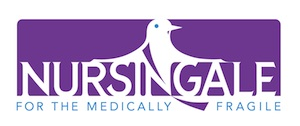                                                    EMPLOYMENT APPLICATIONPERSONAL DATAEDUCATION AND CERTIFICATESDo you have a high school diploma or GED certificate?    ____  Yes            ____  NoList name and location: _________________________________________________________________SCHOOLS ATTENDED AFTER HIGH SCHOOL OR SPECIAL TRAINING RECEIVED:Have you worked for Nursingale or Children's Nursing Specialties before?     ___  Yes    ___  NoDates worked: _____________________________  Position held: _______________________________Revised 11/15						                           Employment Application: Page 1 of 3EMPLOYMENT HISTORY:Below please list your work and military experiences for the past 10 years, paid or unpaid, beginning with your present or most recent job. Describe each job separately, emphasizing your specific task, and supervisory, technical, or other responsibilities. If you do not feel that the space for duties is adequate please attach additional sheets.PLEASE COMPLETE SECTIONS/ITEMS WHETHER OR NOT YOU SUBMIT A RESUME. Be sure to read and sign the bottom of page 3.                                                                                                                                                                        Page 2 of 3Do you have a current CPR card?   ___  Yes     ___  No     If no, you will need to have a current one prior to your first day of employment. I hereby certify that this application contains no misrepresentations or falsifications and that the information is true and complete to the best of my knowledge and belief. I understand that misrepresentation or omission of facts called for in this application could be the cause for cancellation of the application and/or dismissal from employment. I authorize Nursingale to make any necessary and appropriate investigations to verify the information contained herein and to do employment reference checks.Signature:_______________________________________________________           Date:________________________Nursingale                                                           Phone: 503-968-24019900 SW Greenburg Rd Suite 290                  Fax: 503-968-2418Portland, OR 97223                                           Email: rachell@nursingale.org                                                                                                    Page 3 of 3(Last)                                  (First)                                   (Middle)________________________________(Mailing Address)________________________________(City, State, Zip Code)________________________________(Email)________________________________(Cell phone number)________________________________(Home phone number)This application will be considered only for the specific job applied for. It will be retained for 24 months. If you desire to be considered for a position at a future time you must file a new application.Position Applied for: ____________________What is the earliest date you could report for work? ________________________________Are you authorized to work in the United States? ___ Yes     ___ No If hired, you will be asked to provide verification of your work eligibility.Are you 18 years of age or older? ___ Yes  ___ NoSchool NameLocationCourse of StudyAll Years CompletedYear you GraduatedDegree or DiplomaEmployer:______________________________________________        From: ____________________Address:________________________________________________      To:_______________________Your Title: __________________________                                                   Hours per week:____________Supervisor’s Name & Phone Number:_____________________________________________________If present employer, may we contact?     ___  Yes    ___NoDuties (Be specific):_______________________________________________________________________________________________________________________________________________________________________________________________________________________________________________________________________________________________________________________________________________________________________________________________________________Reason for Leaving:___________________________________________________________________Employer:______________________________________________        From: ____________________Address:________________________________________________      To:_______________________Your Title: __________________________                                                   Hours per week:____________Supervisor’s Name & Phone Number:_____________________________________________________If present employer, may we contact?     ___  Yes    ___NoDuties (Be specific):_______________________________________________________________________________________________________________________________________________________________________________________________________________________________________________________________________________________________________________________________________________________________________________________________________________Reason for Leaving:___________________________________________________________________Employer:______________________________________________        From: ____________________Address:________________________________________________      To:_______________________Your Title: __________________________                                                   Hours per week:____________Supervisor’s Name & Phone Number:_____________________________________________________If present employer, may we contact?     ___  Yes    ___NoDuties (Be specific):_______________________________________________________________________________________________________________________________________________________________________________________________________________________________________________________________________________________________________________________________________________________________________________________________________________Reason for Leaving:___________________________________________________________________Employer:______________________________________________        From: ____________________Address:________________________________________________      To:_______________________Your Title: __________________________                                                   Hours per week:____________Supervisor’s Name & Phone Number:_____________________________________________________If present employer, may we contact?     ___  Yes    ___NoDuties (Be specific):_______________________________________________________________________________________________________________________________________________________________________________________________________________________________________________________________________________________________________________________________________________________________________________________________________________Reason for Leaving:___________________________________________________________________